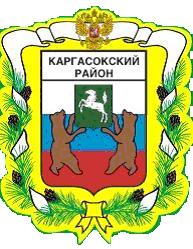 МУНИЦИПАЛЬНОЕ ОБРАЗОВАНИЕ «Каргасокский район»ТОМСКАЯ ОБЛАСТЬМУНИЦИПАЛЬНОЕ ОБРАЗОВАНИЕ «Каргасокский район»ТОМСКАЯ ОБЛАСТЬДУМА КАРГАСОКСКОГО РАЙОНАДУМА КАРГАСОКСКОГО РАЙОНАРЕШЕНИЕРЕШЕНИЕ23.10.2019№ 261с.КаргасокО внесении изменений в решение Думы Каргасокского района от 27.12.2018 № 203 «О бюджете муниципального образования «Каргасокский район» на 2019 год и на плановый период 2020 и 2021 годов»           В соответствии с Бюджетным кодексом Российской Федерации и положением о  бюджетном процессе, утвержденным решением Думы Каргасокского района от 18.12.2013 №253 «Об утверждении Положения  о бюджетном процессе в Каргасокском районе»,         Дума Каргасокского района РЕШИЛА:           В соответствии с Бюджетным кодексом Российской Федерации и положением о  бюджетном процессе, утвержденным решением Думы Каргасокского района от 18.12.2013 №253 «Об утверждении Положения  о бюджетном процессе в Каргасокском районе»,         Дума Каргасокского района РЕШИЛА:Внести следующие изменения в решение Думы Каргасокского района от 20.02.2018 №203 "О бюджете муниципального образования «Каргасокский район» на 2019 год и на плановый период 2020 и 2021 годов":1.  Часть первую статьи  1 указанного решения изложить в следующей редакции:«1. Утвердить   основные характеристики районного бюджета на 2019 год:1)  общий объем доходов районного бюджета в сумме   1 411 484 304,87 рублей, в том числе налоговые и неналоговые доходы в сумме 317 103 000 рублей, безвозмездные поступления в сумме 1 055 510 504,98 рублей;2) общий объем расходов районного бюджета в сумме 1 458 132 978,51 рубль;  3)  дефицит районного бюджета в сумме 46 648 673,64 рублей».2. В пункте 3 статьи 4 указанного решения  сумму бюджетных ассигнований дорожного фонда 2019 года 61 992,107 тыс. рублей заменить суммой 64 192,107 тыс. рублей.3.  В абзаце пятом  статьи 5 указанного решения сумму выплат на исполнение публичных нормативных обязательств на 2019 год 350 тыс. рублей заменить суммой 265,637 тыс. рублей.4.  Статью 6  указанного решения изложить в новой редакции:«1. Установить верхний предел муниципального внутреннего долга по состоянию на 1 января 2020 года в размере 77 100 тыс. рублей, на 1 января 2021 года в сумме               104 480 тыс. рублей, на 1 января 2022 года в сумме 119 480 тыс. рублей, в том числе по муниципальным гарантиям в сумме 0 тыс. рублей.2.Установить предельный объем муниципального долга на 2019 год – 77 100 тыс. рублей, на 2020 – 112 480 тыс. рублей, на 2021 год – 130 480 тыс. рублей».  5.  Во втором абзаце статьи 7 указанного решения размер иных межбюджетных трансфертов (дотаций) на поддержку мер по обеспечению сбалансированности бюджетов сельских поселений на 2019 год   24 383,695 тыс. рублей заменить на   55 544,967 тыс. рублей.6. В части 1 статьи 8 указанного решения сумму 9 437,1 тыс. рублей заменить суммой 8 788,882 тыс. рублей.7. В части 2 статьи 8 указанного решения сумму 173 562,939 тыс. рублей заменить суммой 209 550,998 тыс. рублей.8.   В восьмом абзаце  пункта 2 части 1 статьи 13 указанного решения  сумму 1 200 тыс. рублей  заменить суммой 3 560,3 тыс. рублей.9.   Приложения    5, 6, 7,  8,  9, 10,  11, 13, 14, 15,16, к указанному решению Думы Каргасокского района   изложить в редакции согласно приложениям  1-11 к настоящему решению.10. Контроль за исполнением настоящего решения возложить на бюджетно-финансовый комитет Думы Каргасокского района.11.  Настоящее решение опубликовать в порядке, предусмотренном статьей  42 Устава муниципального образования «Каргасокский район», утвержденного  решением Думы Каргасокского района от 17.04.2013 №195 «О принятии Устава муниципального  образования «Каргасокский район».Внести следующие изменения в решение Думы Каргасокского района от 20.02.2018 №203 "О бюджете муниципального образования «Каргасокский район» на 2019 год и на плановый период 2020 и 2021 годов":1.  Часть первую статьи  1 указанного решения изложить в следующей редакции:«1. Утвердить   основные характеристики районного бюджета на 2019 год:1)  общий объем доходов районного бюджета в сумме   1 411 484 304,87 рублей, в том числе налоговые и неналоговые доходы в сумме 317 103 000 рублей, безвозмездные поступления в сумме 1 055 510 504,98 рублей;2) общий объем расходов районного бюджета в сумме 1 458 132 978,51 рубль;  3)  дефицит районного бюджета в сумме 46 648 673,64 рублей».2. В пункте 3 статьи 4 указанного решения  сумму бюджетных ассигнований дорожного фонда 2019 года 61 992,107 тыс. рублей заменить суммой 64 192,107 тыс. рублей.3.  В абзаце пятом  статьи 5 указанного решения сумму выплат на исполнение публичных нормативных обязательств на 2019 год 350 тыс. рублей заменить суммой 265,637 тыс. рублей.4.  Статью 6  указанного решения изложить в новой редакции:«1. Установить верхний предел муниципального внутреннего долга по состоянию на 1 января 2020 года в размере 77 100 тыс. рублей, на 1 января 2021 года в сумме               104 480 тыс. рублей, на 1 января 2022 года в сумме 119 480 тыс. рублей, в том числе по муниципальным гарантиям в сумме 0 тыс. рублей.2.Установить предельный объем муниципального долга на 2019 год – 77 100 тыс. рублей, на 2020 – 112 480 тыс. рублей, на 2021 год – 130 480 тыс. рублей».  5.  Во втором абзаце статьи 7 указанного решения размер иных межбюджетных трансфертов (дотаций) на поддержку мер по обеспечению сбалансированности бюджетов сельских поселений на 2019 год   24 383,695 тыс. рублей заменить на   55 544,967 тыс. рублей.6. В части 1 статьи 8 указанного решения сумму 9 437,1 тыс. рублей заменить суммой 8 788,882 тыс. рублей.7. В части 2 статьи 8 указанного решения сумму 173 562,939 тыс. рублей заменить суммой 209 550,998 тыс. рублей.8.   В восьмом абзаце  пункта 2 части 1 статьи 13 указанного решения  сумму 1 200 тыс. рублей  заменить суммой 3 560,3 тыс. рублей.9.   Приложения    5, 6, 7,  8,  9, 10,  11, 13, 14, 15,16, к указанному решению Думы Каргасокского района   изложить в редакции согласно приложениям  1-11 к настоящему решению.10. Контроль за исполнением настоящего решения возложить на бюджетно-финансовый комитет Думы Каргасокского района.11.  Настоящее решение опубликовать в порядке, предусмотренном статьей  42 Устава муниципального образования «Каргасокский район», утвержденного  решением Думы Каргасокского района от 17.04.2013 №195 «О принятии Устава муниципального  образования «Каргасокский район».Председатель ДумыКаргасокского районаВ.В.Брагин Глава Каргасокского района   А.П.АщеуловПриложение №1Утверждено решением  ДумыКаргасокского района  от 23.10.2019г.  № 261Приложение № 5К решению Думы Каргасокского района 27.12.2018г.  № 203Приложение №1Утверждено решением  ДумыКаргасокского района  от 23.10.2019г.  № 261Приложение № 5К решению Думы Каргасокского района 27.12.2018г.  № 203Приложение №1Утверждено решением  ДумыКаргасокского района  от 23.10.2019г.  № 261Приложение № 5К решению Думы Каргасокского района 27.12.2018г.  № 203План доходов бюджета муниципального образования «Каргасокский район»  на  2019 годПлан доходов бюджета муниципального образования «Каргасокский район»  на  2019 годПлан доходов бюджета муниципального образования «Каргасокский район»  на  2019 годПлан доходов бюджета муниципального образования «Каргасокский район»  на  2019 годРублейРублейКоды бюджетнойКоды бюджетнойНаименование      показателейПлан                на   2019 годклассификации классификации Наименование      показателейПлан                на   2019 год1 00 00000 00 0000 0001 00 00000 00 0000 000Доходы 317 103 0001 01 00000 00 0000 0001 01 00000 00 0000 000Налог на прибыль, доходы 207 000 0001 03 00000 00 0000 0001 03 00000 00 0000 000Налоги на товары (работы, услуги), реализуемые на территории Российской Федерации11 001 0001 05 00000 00 0000 0001 05 00000 00 0000 000Налоги на совокупный доход15 600 0001 06 00000 00 0000 0001 06 00000 00 0000 000Земельный налог260 0001 07 00000 00 0000 0001 07 00000 00 0000 000Налог на добычу общераспространенных полезных ископаемых160 0001 08 00000 00 0000 0001 08 00000 00 0000 000Государственная пошлина, сборы1 750 0001 11 00000 00 0000 0001 11 00000 00 0000 000Доходы от использования имущества,  находящегося в государственной и муниципальной собственности43 130 0001 12 00000 00 0000 0001 12 00000 00 0000 000Платежи при пользовании природными ресурсами13 337 0001 13 00000 00 0000 0001 13 00000 00 0000 000Доходы от оказания платных услуг и компенсации затрат государства2 565 0001 14 00000 00 0000 0001 14 00000 00 0000 000Доходы от продажи материальных и нематериальных активов19 900 0001 16 00000 00 0000 0001 16 00000 00 0000 000Штрафы, санкции, возмещение ущерба2 400 0002 00 00000 00 0000 0002 00 00000 00 0000 000Безвозмездные перечисления1 094 381 304,872 02 00000 00 0000 0002 02 00000 00 0000 000Безвозмездные поступления от других бюджетов бюджетной системы Российской Федерации1 055 510 504,982 02 00000 00 0000 0002 02 00000 00 0000 000Безвозмездные поступления из бюджетов поселений17 290,992 02 00000 00 0000 0002 02 00000 00 0000 000Безвозмездные поступления из областного бюджета1 055 493 213,992 07 00000 00 0000 0002 07 00000 00 0000 000Прочие безвозмездные поступления41 692 000,002 18 00000 00 0000 0002 18 00000 00 0000 000Доходы бюджетов муниципальных районов от возврата прочих остатков субсидий, субвенций и иных межбюджетных трансфертов, имеющих целевое назначение, прошлых лет из бюджетов поселений216 929,582 19 00000 00 0000 0002 19 00000 00 0000 000Возврат прочих остатков субсидий, субвенций и иных межбюджетных трансфертов, имеющих целевое назначение, прошлых лет из бюджетов муниципальных районов-3 038 129,69ВСЕГО ДОХОДОВ1 411 484 304,87Приложение №2Утверждено решением  ДумыКаргасокского района  от 23.10.2019г.  № 261Приложение № 6К решению Думы Каргасокского района 27.12.2018г.  № 203Распределение бюджетных ассигнований по разделам и подразделам классификации  расходов бюджета   муниципального образования«Каргасокский район»   на  2019 годРублейПриложение №3Утверждено решением  ДумыКаргасокского района  от 23.10.2019г.  № 261Приложение № 7К решению Думы Каргасокского района 27.12.2018г.  № 203Распределение бюджетных ассигнований по целевым статьям, группам и подгруппам видов расходов на 2019 годРублейПриложение №4Утверждено решением  ДумыКаргасокского района  от 23.10.2019г.  № 261Приложение № 8К решению Думы Каргасокского района 27.12.2018г.  № 203Ведомственная структура расходов районного бюджета на 2019 годРублейПриложение №5Утверждено решением  ДумыКаргасокского района  от 23.10.2019г.  № 261Приложение № 9К решению Думы Каргасокского района 27.12.2018г.  № 203Объем   межбюджетных трансфертов,  бюджету  муниципального    образования  "Каргасокский район"  из других бюджетов бюджетной системы  на  2019 году.РублейПриложение №6Утверждено решением  ДумыКаргасокского района  от 23.10.2019г.  № 261Приложение № 10К решению Думы Каргасокского района 27.12.2018г.  № 203Источники
финансирования дефицита бюджета    муниципального образования  "Каргасокский район"  на 2019 год                                                                                                                                                                                РублейПриложение №7Утверждено решением  ДумыКаргасокского района  от 23.10.2019г.  № 261Приложение № 11К решению Думы Каргасокского района 27.12.2018г.  № 203Перечень объектов капитального ремонта,  капитального строительства муниципальной собственности муниципального образования «Каргасокский район» и объектов недвижимого имущества, приобретаемых в  муниципальную собственность Каргасокского района, финансируемых из  бюджета   муниципального образования "Каргасокский район" на  2019 годРублейПриложение №8Утверждено решением  ДумыКаргасокского района  от 23.10.2019г.  № 261Приложение № 13К решению Думы Каргасокского района 27.12.2018г.  № 203Распределение дотаций на выравнивание бюджетной обеспеченности сельских поселений  из бюджета муниципального образования                                                            "Каргасокский район" на 2019 год.                                                                                                                                                            РублейРаспределение иных межбюджетных трансфертов (дотаций)на поддержку мер по обеспечению сбалансированности бюджетов  сельских поселений  на 2019 год.                                                                                                                                                                          РублейПриложение №9Утверждено решением  ДумыКаргасокского района  от 23.10.2019г.  № 261Приложение № 14К решению Думы Каргасокского района 27.12.2018г.  № 203Распределение  субвенций и иных межбюджетных трансфертов между бюджетами сельских поселенийиз бюджета    муниципального образования "Каргасокский район"  на 2019  год.РублейПриложение №9Утверждено решением  ДумыКаргасокского района  от 23.10.2019г.  № 261Приложение № 14К решению Думы Каргасокского района 27.12.2018г.  № 203Распределение  субвенций и иных межбюджетных трансфертов между бюджетами сельских поселенийиз бюджета    муниципального образования "Каргасокский район"  на 2019  год.РублейПриложение №9Утверждено решением  ДумыКаргасокского района  от 23.10.2019г.  № 261Приложение № 14К решению Думы Каргасокского района 27.12.2018г.  № 203Распределение  субвенций и иных межбюджетных трансфертов между бюджетами сельских поселенийиз бюджета    муниципального образования "Каргасокский район"  на 2019  год.                                                                                                                                                                                                                                                                                                          РублейПриложение №9Утверждено решением  ДумыКаргасокского района  от 23.10.2019г.  № 261Приложение № 14К решению Думы Каргасокского района 27.12.2018г.  № 203Распределение  субвенций и иных межбюджетных трансфертов между бюджетами сельских поселенийиз бюджета    муниципального образования "Каргасокский район"  на 2019  год.                                                                                                                    РублейПриложение №10Утверждено решением  ДумыКаргасокского района  от 23.10.2019г.  № 261Приложение № 15К решению Думы Каргасокского района 27.12.2018г.  № 203Перечень и объёмы финансирования муниципальных программ на 2019годРублейПриложение №11Утверждено решением  ДумыКаргасокского района  от 23.10.2019г.  № 261Приложение № 16К решению Думы Каргасокского района 27.12.2018г.  № 203Программа муниципальных внутренних заимствованиймуниципального образования «Каргасокский район» на 2019 - 2021 годы   Настоящая Программа муниципальных внутренних заимствований муниципального образования "Каргасоксий район" составлена в соответствии с Бюджетным кодексом Российской Федерации и устанавливает перечень внутренних заимствований муниципального образования "Каргасокский район", направляемых в 2019-2021 годах на финансирование дефицита районного бюджета и на погашение муниципальных долговых обязательств  Каргасокского районаРублейПояснительная запискак решению Думы Каргасокского района от 23.10.2019 г № 261   «О внесении изменений в решение Думы Каргасокского района от 27.12.2018 № 203 "О бюджете муниципального образования  "Каргасокский район" на 2019 год и на плановый период 2020 и 2021 годов»»Рублей